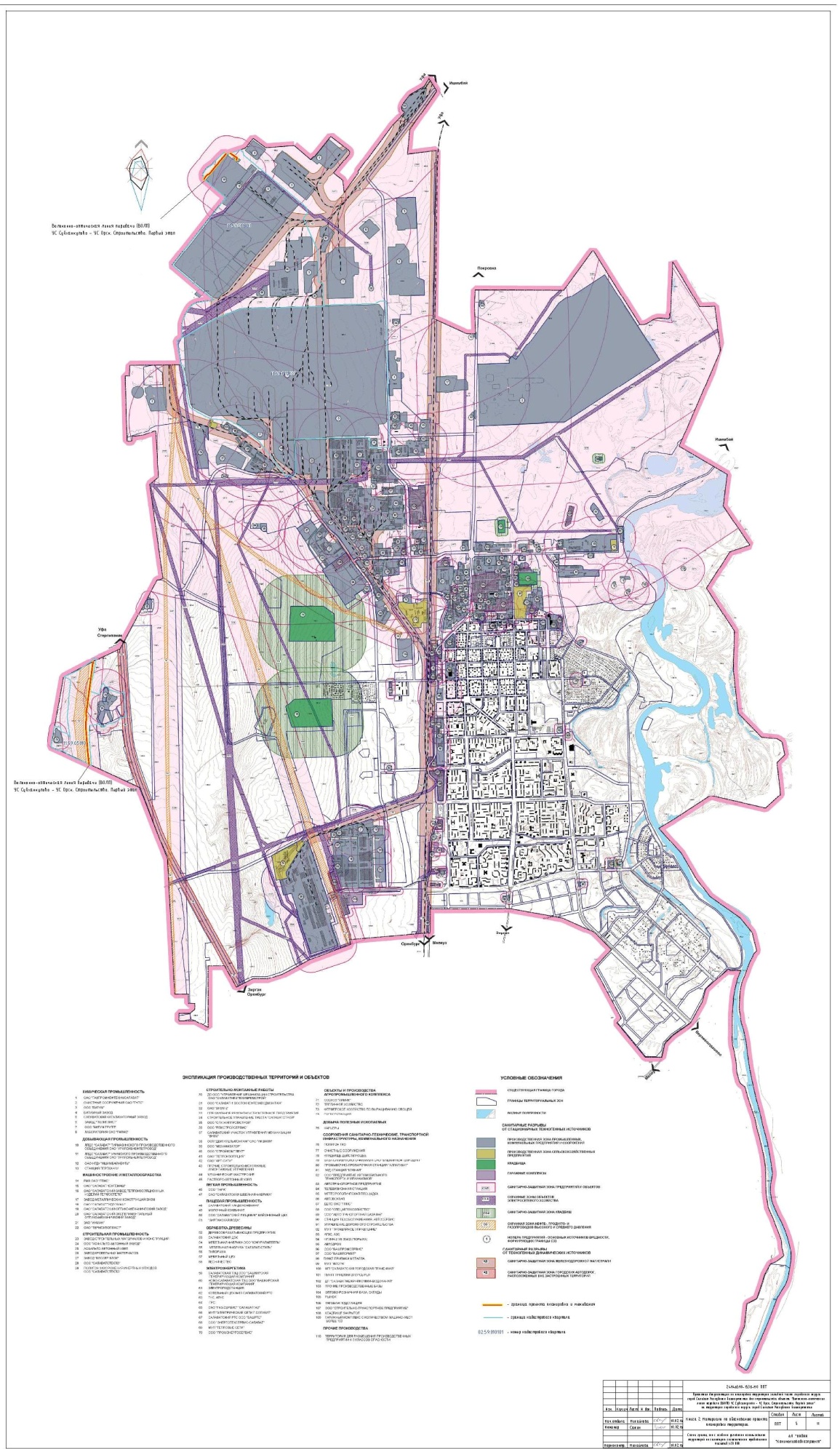 Управляющий делами Администрации _______С.А. Евграфов12Схема границ зон с особыми условиями использования территорииПриложение № 5к постановлению Администрациигородского округа город СалаватРеспублики Башкортостанот «___» _________ 2018 г. № ___